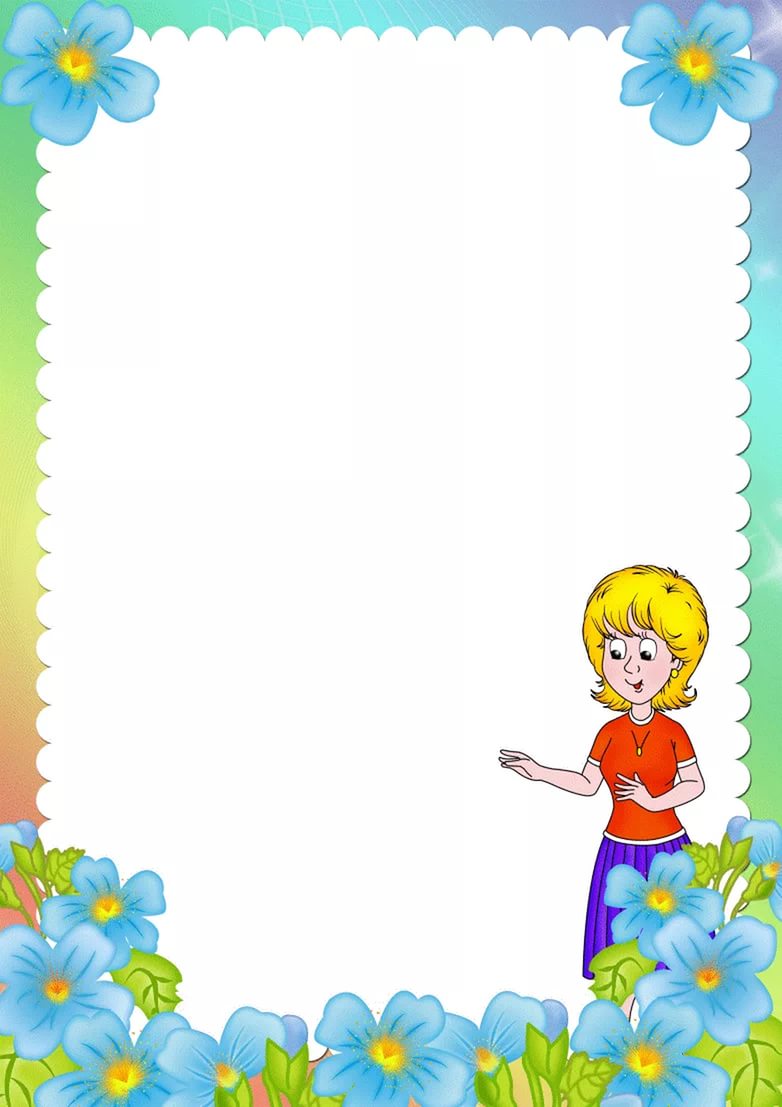  Памятка родителям, которые хотят, чтобы их дети стали музыкальнымиПомните: Музыкальность – это комплекс способностей ребенка, содействующих успешному проявлению его активной музыкальной деятельности в пении, движении, восприятия музыки. Интерес к музыке и достаточно развитый слух говорят о музыкальности ребенка.Музыкальные способности не столько проявляют себя в музыкальной деятельности ребенка, сколько создаются в ее процессе. Чем чаще музыка звучит в жизни ребенка, тем музыкальнее он становится.Ребенок с самого раннего детства способен воспринимать музыку, и чем раньше он услышит ее, тем музыкальнее он будет среди своих сверстников. Развивать у ребенка музыкальный слухникогда не поздно!Слушание музыки и параллельный зрительный ряд доставляют детямбольшое удовольствие. Они эмоциональнеереагируют на музыку, накапливают опыт музыкальных впечатлений.Музыка, как известно, воздействует преждевсего на чувства человека, вызывает определенное настроение, чувство сопереживания героям. Знакомство с музыкальными произведениями, содержащими разнохарактерные образы, обогащает детей эмоционально.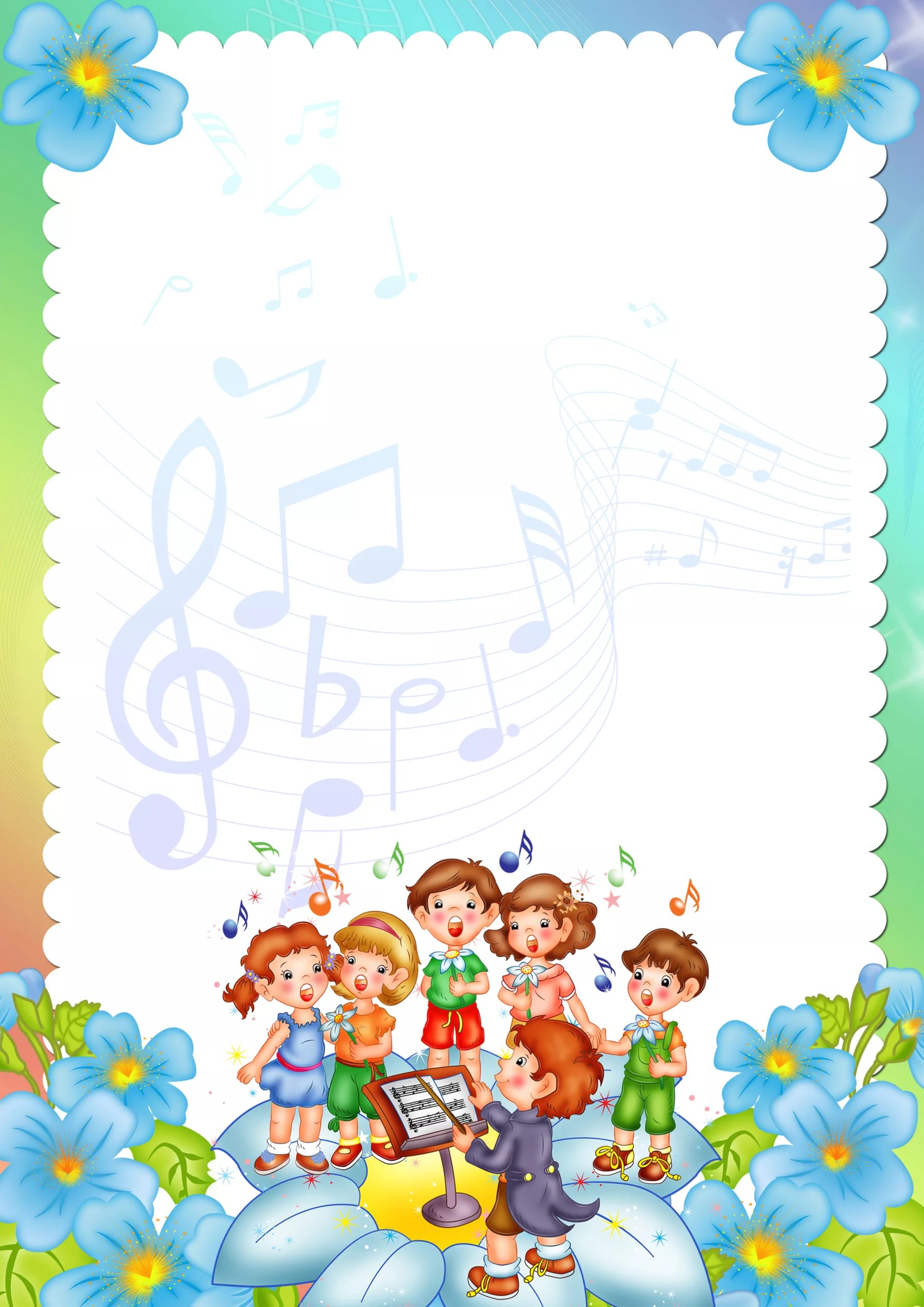 Меломанам младше трех лет не рекомендуется слушать грустные, тревожные и трагические мелодии – пусть даже зачастую очень красивые. Маленькие любители музыки, как правило, тяготеют к выбору светлых, умиротворенных и оптимистичных интонаций. И они правы! По мнению психологов, такая музыка создает у детей позитивный настрой и помогает им ощущать жизнь как уютный и радостный мир.Неиссякаемый интерес к окружающей действительности, неотъемлемой частью которой является музыка, сопровождающая нас всю жизнь, – это не что иное, как жизнелюбие, которому нам, взрослым, необходимо учиться у детей.Немузыкальным ребенка делаете вы сами, вернее, не делаете ничего для того, чтобы он стал музыкальным.Чтобы привить ребенку вкус к музыке, не нужно быть музыкантом, нужно только хотеть этого.Музыкален каждый ребенок от рождения! Учите, играйте, терпите, ждите!